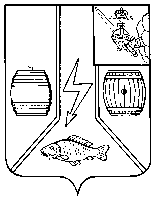 АДМИНИСТРАЦИЯ КАДУЙСКОГО МУНИЦИПАЛЬНОГО ОКРУГАВОЛОГОДСКОЙ ОБЛАСТИПОСТАНОВЛЕНИЕ06.04.2023                                                                                                      № 300р.п. КадуйО проведении конкурса «Семья года - 2023»        С целью пропаганды и повышения общественного престижа семейного образа жизни, ценностей семьи и ответственного родительства, постановляю:  В рамках проведения регионального этапа Всероссийского конкурса «Семья года» областного фестиваля «Семейный лад» провести конкурс «Семья года - 2023» на территории Кадуйского муниципального округа Вологодской области (далее конкурс).        2. Утвердить Положение о проведении конкурса «Семья года - 2023» (Приложение 1).        3. Утвердить состав конкурсной комиссии конкурса «Семья года - 2023» (Приложение 2).        4. Признать утратившим силу постановление Администрации Кадуйского муниципального района от 28.03.2022 г. №114 «О проведении районного конкурса «Семья года - 2022»         5. Контроль за исполнением постановления возложить на заместителя Главы Кадуйского муниципального округа по социальному развитию Смелкову Е.А.        6. Настоящее постановление вступает в силу с даты его опубликования в Кадуйской районной газете «Наше время» и подлежит размещению на официальном сайте органов местного самоуправления Кадуйского муниципального округа в информационно - телекоммуникационной сети «Интернет».Глава Кадуйскогомуниципального округа                                                    Вологодской области                                                                           С.А.ГрачеваПриложение 1                                                               к постановлению               Администрации  Кадуйского муниципального округа Вологодской области                                                           от 06.04.2023 №300ПОЛОЖЕНИЕО ПРОВЕДЕНИИ МУНИЦИПАЛЬНОГО КОНКУРСА «СЕМЬЯ ГОДА - 2023» В КАДУЙСКОМ МУНИЦИПАЛЬНОМ ОКРУГЕ ВОЛОГОДСКОЙ ОБЛАСТИ1. Общие положения.1.1. Настоящее положение определяет цели, задачи и порядок проведения Конкурса «Семья года-2023» (далее – Конкурс).1.2. Полное официальное наименование конкурса – Конкурс «Семья года-2023».1.3. Порядок проведения Конкурса определяется с учётом сложившихся практик организации конкурсов.2. Цели и задачи Конкурса.      2.1.   Фестиваль   проводится с целью пропаганды и повышения общественного престижа семейного образа жизни, ценностей семьи и ответственного родительства. 2.2. Основными задачами Конкурса являются: распространение положительного опыта семейных династий, социально ответственных семей, в том числе семей, воспитывающих детей с инвалидностью, семей, принявших на воспитание детей-сирот, детей, оставшихся без попечения родителей,  многодетных семей; ведущих здоровый образ жизни, развивающих увлечения и таланты членов семьи, активно участвующих в жизни местного сообщества, региона, страны; укрепление роли семьи, родителей в воспитании детей, возрождение семейных традиций и активизация семейного творчества, повышение внимания общества к проблемам семьи и детства;привлечение внимания общества к достойным, состоявшимся семьям как примеру для подражания и эталону супружеских, родительских взаимоотношений.Номинации Конкурса и критерии отбора конкурсантов.3.1.  «Многодетная семья»В номинации принимают участие семьи, которые успешно воспитывают (или воспитали) троих и более детей, в том числе и приёмных, занимающие активную жизненную позицию и ведущие здоровый образ жизни, в которых дети имеют успехи в различных видах деятельности, а также участвуют в социально значимых мероприятиях и общественной жизни округа.	3.2. «Молодая семья»В номинации принимают участие молодые семьи (возраст супругов – до 35 лет), воспитывающие одного и более детей, в том числе и приёмных, а также занимающиеся общественно-полезной трудовой или творческой деятельностью, уделяющие большое внимание занятиям физической культурой и спортом, ведущие здоровый образ жизни.        3.3. «Сельская семья»В номинации принимают участие семьи, проживающие в сельской местности, внесшие вклад в развитие сельской территории, имеющие достижения в труде, творчестве, спорте, воспитании детей.	3.4. «Золотая семья»В номинации принимают участие семьи, члены которых прожили в зарегистрированном браке не менее 30 лет, являются примером приверженности семейным ценностям, укрепления многопоколенных связей, гражданственности, патриотизма и активного долголетия.	3.4. «Семья – хранитель традиций»В номинации принимают участие семьи – хранители национальных и культурных традиций, а также семьи, составляющие профессиональные династии. 	3.5. «Замещающая семья»В номинации принимают участие семьи, которые успешно воспитывают (или воспитали) приемных детей, активно участвуют в социально значимых мероприятиях и общественной жизни района, развивают духовно-нравственные качества, творческие способности всех членов семьи.4. Участники Конкурса.4.1.  В Фестивале могут принимать участие:		семьи, в которых создаются благоприятные условия для гармоничного развития каждого члена семьи;	семьи, в которых дети получают воспитание, основанное на духовно-нравственных ценностях, таких как человеколюбие, справедливость, честь, совесть, воля, личное достоинство, вера в добро и стремление к исполнению нравственного долга перед самим собой, своей семьей и своим Отечеством;  	социально активные семьи, занимающиеся общественно значимой, волонтерской и благотворительной деятельностью: проявляющие активную гражданскую позицию; являющиеся организаторами социальных, волонтерских, экологических, спортивных, творческих и иных проектов в округе;	семьи, члены которых имеют достижения в профессиональной деятельности; имеющие успешное семейное дело (бизнес);	семьи, ведущие здоровый образ жизни, систематически занимающиеся физической культурой и массовым спортом и вовлекающие в них детей;	семьи, уделяющие внимание эстетическому воспитанию детей, приобщению их к творчеству и искусству, культурно-историческому наследию, национальной культуре.4.2. Участники муниципального конкурса должны быть гражданами Российской Федерации, состоящими в зарегистрированном браке, воспитывающие (или воспитавшие) детей.4.3. Для участия в конкурсе не номинируются победители конкурса «Семья года» предыдущих лет.5. Организационная структура конкурса.        5.1. Организатором конкурса является Администрация Кадуйского муниципального округа.	5.2. Общее руководство организацией и проведением конкурса   осуществляет Организационный комитет Администрации Кадуйского муниципального округа (далее - Оргкомитет). Состав Оргкомитета формируется из числа представителей органов местного самоуправления, некоммерческих организаций, общественные деятели, представители молодежных организаций.	5.5. Полномочия Оргкомитета: утверждает Положение о проведении Конкурса;	координирует деятельность по подготовке и проведению Конкурса;информирует заинтересованных лиц и организаций о месте и порядке проведения Конкурса; содействует информационному продвижению Конкурса;осуществляет приём заявок;подводит итоги Конкурса, утверждает перечень семей-победителей по номинациям; определяет порядок проведения церемонии награждения семей- победителей Конкурса.направляет заявки (письменные представления) на победителей подготовительного этапа для участия в отборочном (областном) этапе Фестиваля;направляют информацию об итогах проведения в муниципальном округе подготовительного этапа Фестиваля, наиболее значимых мероприятиях, проведенных в рамках Конкурса, фото и видео материалы;обеспечивают направление семей для участия в заключительном этапе Фестиваля (торжественном мероприятии).5.5. Решения Оргкомитета протоколируются, являются окончательными и обсуждению не подлежат.6. Порядок проведения конкурса6.1.  Конкурс проводится с 10 апреля 2023 года по 28 апреля 2023 года.- Прием заявок с 10 апреля 2023 года по 24 апреля 2023 года;- подведение итогов с 25 апреля 2023 года по 28 апреля 2023 года.6.2. Для участия в конкурсе претенденты направляют: - заявку в соответствии с приложением 1 к настоящему положению; - материалы, в соответствии с требованиями, согласно приложению 2 к настоящему положению;- согласие на обработку персональных данных в соответствии с приложением 3 к настоящему положению.7. Подведение итогов и определение победителей конкурса7.1. Оргкомитет рассматривает представленные муниципальными оргкомитетами материалы, подводит итоги и награждает победителей Конкурса.7.2. 08.07.2023 г. в преддверии Дня семьи, любви и верности на площади у отдела ЗАГС №2 Управления ЗАГС Вологодской области состоится награждение Семей-победителей Конкурса почётными дипломами Оргкомитета.  О точном времени участники будут проинформированы дополнительно.7.3. Семьям-участникам Конкурса вручаются свидетельства об участии в Конкурсе.7.4. Оргкомитет также вправе утвердить специальные и поощрительные призы на основании предложений членов Оргкомитета.7.5. Информация об итогах Конкурса публикуется на сайте Кадуйского муниципального округа в информационно-коммуникационной сети «Интернет» и в социальных сетях.7.6. Организаторы оставляют за собой исключительное право на использование фото-, видео - работ в любой форме и любым не противоречащим закону способом для публикаций в средствах массовой информации.Приложение 1 К ПоложениюЗАЯВКА НА УЧАСТИЕ В КОНКУРСЕ «СЕМЬЯ ГОДА – 2023» В КАДУЙСКОМ МУНИЦИПАЛЬНОМ ОКРУГЕНоминация, по которой заявлена семья: _____________________________Состав семьи:4. Стаж семейной жизни _______________________________________5. Достижения членов семьи в профессиональной, общественной, творческой, предпринимательской, учебной, спортивной деятельности с указанием ФИО члена семьи и кратким описанием достижений:_______________________________________________________________________________________________________________________________________________________________________________________________________________________________________________6. Описание истории, семейных ценностей и традиций семьи: _______________________________________________________________________________________________________________________________________________________________________________________________________________________________________7.  Контактный телефон и электронный адрес одного из членов семьи (указать ФИО, чьи данные указаны) ______________________________________________________________8. Ссылка на аккаунт в социальных сетях, отражающий общественную активность семьи (если имеется) ________________________________________________________________9. Копия свидетельства о заключении брака (прилагаю).10. Согласие на обработку персональных данных (прилагаю).Дата  _______________                                                        _____________/Ф.И.О/                                                                                                      (подпись) Приложение 2К ПоложениюТРЕБОВАНИЯ, предъявляемые к оформлению заявки и материалов (портфолио) для участников конкурса «Семья года-2023»1. Заявка и  материалы (портфолио) участников муниципального конкурса направляются в Администрацию Кадуйского муниципального округа на адрес электронной почты: admkaduyskk@mail.ru  с пометкой «Конкурс «Семья года-2023» и в печатном виде по адресу: 162511, Вологодская область, Кадуйский округ, рп. Кадуй, ул. Мира, д.38 в срок до 2 мая 2023 года.	 2. Электронное письмо с прикрепленной заявкой и материалами направляется в виде одного архивированного файла или ссылки для скачивания материалов с внешних серверов (Google Диск, Яндекс Диск, Облако Mail.ru или др.). В теме письма необходимо указать: «Семья года -2023».3. На семью, заявленную для участия в Конкурсе, должны быть представлены следующие материалы, оформленные в печатном и электронном виде:     -  копии грамот, дипломов, благодарственных писем;     -  презентация в формате Microsoft PowerPoint (не более 15 слайдов) и/или видеоролик;           -  семейные фотографии (в хорошем качестве);          - дополнительные материалы, представленные по усмотрению семьи (портфолио, генеалогическое дерево, копии публикаций в СМИ, дополнительные видеоролики и пр.).5. Требования, предъявляемые к оформлению заявки на участие семьи в Конкурсе:           -  заявка заполняеься строго в соответствии с установленной формой (Приложение 2 к Положению о проведении Конкурса);	- заявка направляется в формате pdf и обязательно дублируются в формате Word;           - в пункте 5 необходимо описать достижения членов семьи в профессиональной, общественной, творческой, предпринимательской, учебной, спортивной деятельности с указанием Ф.И.О. члена семьи и кратким описанием достижений;            - в пункте 7 необходимо указать фамилию, имя, отчество члена семьи, чьи контактные данные указываются.           6. Требования, предъявляемые к представлению грамот, дипломов, благодарственных писем:            - все грамоты, дипломы, благодарственные письма должны быть отсканированы и распределены по отдельным папкам (файлам): всероссийские, межрегиональные, региональные, муниципальные;            - награды предоставляются с наиболее значимых мероприятий муниципального, областного и федерального уровней.            7. Требования, предъявляемые к видеоролику:           - продолжительность видеоролика должна быть не более 2 минут;           - в видеоролике должна содержаться информация о составе семьи, еёдостижениях, семейных ценностях и традициях (с их кратким описанием). 8.  Требования, предъявляемые к семейным фотографиям:            - JPG или TIFF;            - 300 dpi;            - не более 20 штук;	  - размер фотографии больше 4 мб;            - каждая фотография должна быть подписана;            - характер фото – позитивный, отражающий лучшие традиции и взаимоотношения внутри семьи;             -  обязательно 1 – 3 фотографии, где присутствует вся семья в полном составе (в хорошем качестве).Критерии оценки Конкурса1. Критерии оценки конкурсной документации:- полнота предоставления документации;- качество оформления документации.2. Критерии оценки портфолио:- оригинальность;- художественное оформление;- логичность изложения и качество представленного материала.3. Критерии оценки творческой визитной карточки семьи:- соблюдение регламента;- оригинальность;- артистизм участников;- музыкальное и техническое сопровождение (использование презентаций, видеофильм и т.д.);- эстетичность внешнего вида;- вовлеченность всей семьи в творческий процесс.Приложение 3К ПоложениюСОГЛАСИЕна обработку персональных данныхЯ, ________________________________________________________________(фамилия, имя, отчество полностью)паспорт ___________________________________________________________(серия, номер, когда и кем выдан)____________________________________________________________________________________________________________________________________,проживающий (ая) по адресу: __________________________________________________________________(адрес места жительства полностью)__________________________________________________________________,зарегистрированный (ая) по адресу: ___________________________________(адрес места регистрации полностью)____________________________________________________________________________________________________________________________________в соответствии со ст. 9 Федерального закона от 27.07.2006 года № 152-ФЗ «О защите персональных данных» даю согласие Администрации Кадуйского муниципального округа Вологодской области (рп. Кадуй, ул. Мира, д.38), на обработку моих персональных данных и персональных данных моих несовершеннолетних детей:__________________________________________________________________(фамилия, имя, отчество, дата рождения каждого ребенка)______________________________________________________________________________________________________________________________________________________________________________________________________, с целью участия в областном конкурсе «Семья года- 2023», а также даю согласие на использование и публикацию семейных фото и видеоматериалов. Персональные данные, в отношении которых дается настоящее согласие, включают данные, указанные в настоящем согласии, представленных документах и материалах для участия в областном фестивале «Семья года - 2023». Действия с персональными данными включают в себя их обработку (сбор, запись, систематизацию, накопление, хранение, уточнение (обновление, изменение), извлечение, использование, передачу. Обработка персональных данных автоматизированная (с использование средств вычислительной техники) либо без использования средств автоматизации.Согласие действует с момента его подачи до моего письменного отзыва данного согласия. ________________                                                            __________________              дата                                                                                                                             подписьПриложение 2                                                                     к  постановлению                 Администрации Кадуйского муниципального округаВологодской областиот 06.04.2023  № 300Состав комиссии конкурса «Семья года - 2023»Смелкова Е.А. – заместитель Главы Кадуйского муниципального округа по социальному развитию, председатель;Иванова А.В. – консультант Администрации Кадуйского муниципального округа, секретарь.Члены комиссии:Кус М.В. – начальник управления  культуры Администрации Кадуйского муниципального округа;Круликовская Е.В. – консультант отдела ЗАГС №2 Управления ЗАГС Вологодской области (по согласованию);Морозова Е.В. - председатель Общественного Совета при Администрации Кадуйского муниципального округа (по согласованию);Ловчикова И.А. – директор БУ СО ВО «КЦСОН Кадуйского района» (по согласованию);Моисеева Ю.В. – зав. отделением помощи семьи и детям БУ СО ВО «КЦСОН Кадуйского района» (по согласованию);Клокова Л.В. – председатель  Кадуйского районного отделения всероссийской общественной организации ветеранов (пенсионеров) войны, труда, вооруженных сил и правоохранительных органов (по согласованию);Худякова А.П. – председатель Совета женщин Кадуйского муниципального округа;Пластинина Ю.Г. – председатель молодежного парламента Кадуйского муниципального округа (по согласованию);Бурлов В.Г. - начальник городского территориального отдела Администрации  Кадуйского муниципального округа;Переверзев Е.В. – начальник сельского территориального  отдела Администрации  Кадуйского муниципального округа;Леушева С. Н. – директор МБУ «Телерадиокомпания «Кадуй»;Родионова С.Б. – главный Редактор-Директор АНО РИК «Наше время» (по согласованию).№Фамилия, имя, отчество (полностью)Степень родстваДата рождения (число, месяц, год)Место учебы, работы, вид деятельности, должность123456